Ausschreibung eines Lehrauftrags für Feministische Theorie (Einführender Lektürekurs) im Freien Wahlbereich Gender & Queer Studies der Hamburger Hochschulen  zum SoSe 2016Für das SoSe 2016 schreibt die Gemeinsame Kommission Gender & Diversity einen Lehrauftrag zu Feministischer Theorie (Einführender Lektürekurs) aus. Er wird im Fachbereich Informatik der Universität Hamburg als reguläre Lehrveranstaltung für BA-Studierende  angesiedelt und im Rahmen des BA-Studienprogramms studierbar sein. Gleichzeitig wird diese Lehrveranstaltung auch für den freien Wahlbereich Gender & Queer Studies geöffnet. Im Rahmen der geltenden Prüfungsordnungen der BA/MA-Studiengänge wird er für Studierende aller Fächer/ Hochschulen Hamburgs zugänglich. Diese Lehrveranstaltung ist auch für das Zertifikat Genderkompetenz des freien Wahlbereichs Gender & Queer Studies gültig. Mit einer eher heterogenen Zusammensetzung der Studierenden ist zu rechnen, das sollte in der Methodik/ Didaktik (Seminarkonzept) Berücksichtigung finden, z. B. mit Übungen zu Texten.Die Lehre umfasst 2 SWS, d. h.  28 Lehrauftragsstunden = 45 Min. Die Lehrveranstaltung ist mit 3 - 5 Leistungspunkten gewertet und soll wöchentlich oder 14tägl. stattfinden. Der Lehrauftrag  wird mit einem Honorar von 1.200 Euro vergütet.Hinweise zur inhaltlichen Qualifikation:  Aus der Bewerbung soll die thematische Beschäftigung mit Feministischer Theorie/ Theorien hervorgehen. Lehrerfahrungen in diesem Gebiet sind wünschenswert.Bewerbungsunterlagen:Name, Anschrift, KontaktdatenTitel der Lehrveranstaltung, (mit engl. Übersetzung)Seminarkommentar, max. 15 ZeilenLiteratur, die zur Vorbereitung empfohlen wirdAngaben zum Seminarkonzept:Informationen zu den Seminarinhalten, z. B. Skizze des Seminarplans Vorgehensweise, Seminargestaltung und geplante PrüfungsleistungLehr- und Lernziele,  die erreicht werden sollenWeitere Angaben:Lebenslauf mit akademischen AbschlüssenSchriftenverzeichnisNachweis eines abgeschlossenen Studiums oder Promotion oder einer adäquaten QualifikationDie Auswahlentscheidung über diesen Lehrauftrag wird recht zügig Ende Januar 2016 getroffen. Diese Lehrveranstaltung wird vom Zentrum GenderWissen über Fragebögen evaluiert, eine  Bereitschaft zur Mitarbeit setzen wir voraus.Wir freuen uns über Ihre Bewerbung.Die Bewerbung soll bis 20. Januar 2016 (Ausschlussfrist) per Post gesendet werden an:Die Gemeinsame Kommission Gender & Diversity der Hamburger HochschulenGeschäftsführung Zentrum GenderWissen Monetastraße 4, 20146 Hamburg                   dagmar.filter@uni-hamburg.de               Tel. 040-42838-5966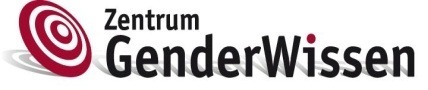 